The Heights, BlackburnSafeguarding Portfolio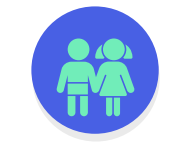 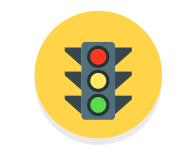 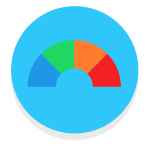 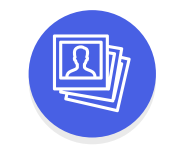 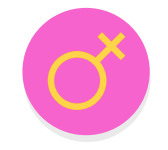 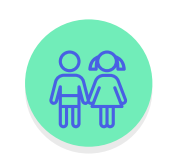 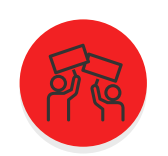 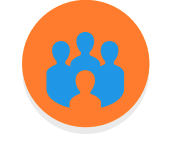 